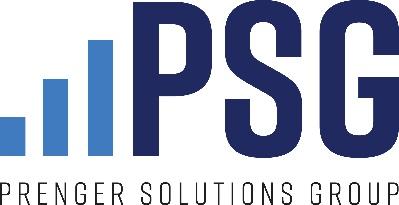 FIN DE SEMANA 9-10 DE ENERO 2021 El Bautismo del SeñorLectura del evangelioMarcos 1:7-11Juan proclamaba este mensaje: “Detrás de mí viene uno con más poder que yo. Yo no soy digno de desatar la correa de sus sandalias, aunque fuera arrodillándome ante él”.Yo los he bautizado con agua, pero él los bautizará en el Espíritu Santo.En aquellos días Jesús vino de Nazaret, pueblo de Galilea, y se hizo bautizar por Juan en el río Jordán.Al momento de salir del agua, Jesús vio los Cielos abiertos: el Espíritu bajaba sobre él como lo hace la paloma,mientras se escuchaban estas palabras del Cielo: “Tú eres mi Hijo, el Amado, mi Elegido". Ayudante de homilía / conexión con la corresponsabilidad / dar / caridad / limosna ● Bautismo del Señor, fin de la temporada navideña y comienzo del tiempo ordinario. ● El bautismo del Señor nos recuerda nuestro propio bautismo, ○ Que somos hijos de Dios, ○ Llevar una vida de santidad, ○ Que estamos unidos a Su misión de predicar la Buena Nueva, a través del amor y el servicio a los demás. ● Resoluciones de año nuevo ○ Requiere 3 semanas para convertirse en hábito ○ ¿Es la corresponsabilidad una de sus resoluciones este año? ■ ¿Cómo está dando, orando y sirviendo (más) este año?Intercesión Que a través de nuestro bautismo, somos inspirados por el Espíritu para servir mejor a los necesitados, especialmente a través de la próxima Campaña Diocesana Anual.Copia para el anuncio del boletín ¿Cómo van sus propósitos de año nuevo? Se dice que para que una resolución se convierta en un hábito, se necesitan 3 semanas. Bueno, estamos en la semana 2 del año nuevo. Estás cerca de convertirlos en un hábito, una rutina, una realidad. ¿Es una "forma de vida de corresponsabilidad" una de sus resoluciones este año? No es demasiado tarde para hacer de Dar, Orar y Servir un hábito cada semana. Comprométase hoy a dar, orar y servir como parte de la próxima Campaña Diocesana Anual.Copia para anuncio desde el púlpito A medida que se acerca nuestra Campaña Diocesana Anual, dejemos que nuestro propio bautismo nos recuerde amar a Dios a través de la oración y el servicio a los demás y mediante nuestro generoso apoyo financiero, como miembros de esta maravillosa comunidad en (nombre de la parroquia), con quienes estoy muy complacido. ;)Publicaciones / contenido en redes sociales Foto: foto del bautismo | Celebre y agradezca a Dios por su bautismo hoyTexto: "¡Estamos muy contentos de tenerte como parte de nuestra familia católica!"